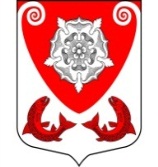 МЕСТНАЯ  АДМИНИСТРАЦИЯМО РОПШИНСКОЕ СЕЛЬСКОЕ ПОСЕЛЕНИЕМО ЛОМОНОСОВСКОГО  МУНИЦИПАЛЬНОГО РАЙОНАЛЕНИНГРАДСКОЙ ОБЛАСТИП О С Т А Н О В Л Е Н И Е№ 463                    от 19.12.2016 г.В соответствии с Жилищным кодексом Российской Федерации, областным законом Ленинградской области от 29 ноября 2013 года № 82-оз "Об отдельных вопросах организации и проведения капитального ремонта общего имущества в многоквартирных домах, расположенных на территории Ленинградской области", Постановлением Правительства Ленинградской области от 30 мая 2014 года № 218 "Об утверждении Порядка разработки и утверждения краткосрочных планов реализации Региональной программы капитального ремонта общего имущества в многоквартирных домах, расположенных на территории Ленинградской области, на 2014-2043 годы", местная администрация муниципального образования Ропшинское сельское поселение                                                ПОСТАНОВЛЯЕТ:  1. Утвердить:1.1. Проект краткосрочного муниципального плана  реализации «Региональной программы капитального ремонта общего имущества в многоквартирном доме, расположенном на территории муниципального образования Ропшинское сельское поселение   Ломоносовского муниципального района Ленинградской области на 2017-2019 годы», согласно приложению 1,2,3.1.2 Адресный перечень многоквартирных  домов, который подлежит капитальному ремонту на территории муниципального образования Ропшинское сельское поселение Ломоносовского муниципальный район Ленинградской области на 2017-2019 годы, согласно приложению 4,5,6.   2. Постановление местной администрации МО Ропшинское сельское поселение № 49 от  29.02.2016 г. «Об утверждении проекта краткосрочного муниципального плана реализации Региональной программы  капитального ремонта общего имущества в многоквартирных домах, расположенных на территории муниципального образования Ропшинское сельское поселение   Ломоносовского муниципального района Ленинградской области на 2017 год» считать утратившим силу. 3. Настоящее постановление  подлежит  размещению на официальном сайте  МО Ропшинское сельское поселение и вступает с силу со дня его официального опубликования      (обнародования) на официальном сайте МО Ропшинское сельское поселение. 4. Контроль за исполнением  настоящего постановления возложить на ведущего      специалиста местной администрации Михайлову В.А.Глава  местной администрацииМО Ропшинское сельское поселение                                        	   Р.М. Морозов                      Исп. В.А. Михайлова Приложение 1Утверждено постановлением местной  администрации МО Ропшинское сельское поселение   От  19.12.2016 года   № 463Проект краткосрочного муниципального   плана  реализации региональной программы капитального ремонта общего имущества в многоквартирном доме, расположенном на территории   муниципального образования Ропшинское сельское поселение Ломоносовского  муниципального района Ленинградской  области на 2017 годПриложение 2Утверждено постановлением местной  администрации МО Ропшинское сельское поселение   От  19.12.2016 года   № 463Проект краткосрочного муниципального   плана  реализации региональной программы капитального ремонта общего имущества в многоквартирном доме, расположенном на территории   муниципального образования Ропшинское сельское поселение Ломоносовского  муниципального района Ленинградской области на 2018 годПриложение 3Утверждено постановлением местной  администрации МО Ропшинское сельское поселение   От  19.12.2016 года   №  463Проект краткосрочного муниципального   плана  реализации региональной программы капитального ремонта общего имущества в многоквартирном доме, расположенном на территории   муниципального образования Ропшинское сельское поселение Ломоносовского  муниципального района Ленинградской области на  2019 годПриложение № 4Утверждено постановлением местной администрации МО Ропшинское сельское поселение   От 19.12.2016 года   №  463Адресный перечень многоквартирных домов, расположенных на территории муниципального образования Ропшинское сельское  поселение Ломоносовского  муниципального района Ленинградской области, в отношении которых в 2017 году планируется проведение капитального ремонта общего имущества домов по видам работ.Примечание: Стоимость выполнения работ будет определена при составлении сметных расчётов специалистами НО «Фонда капитального ремонта».Приложение № 5Утверждено постановлением местной администрации МО Ропшинское сельское поселение   От  19.12.2016 года   №  463Адресный перечень многоквартирных домов, расположенных на территории муниципального образования Ропшинское сельское  поселение Ломоносовского  муниципального района Ленинградской области, в отношении которых в 2018 году планируется проведение капитального ремонта общего имущества домов по видам работ.Примечание: Стоимость выполнения работ будет определена при составлении сметных расчётов специалистами НО «Фонда капитального ремонта».Приложение № 6Утверждено постановлением местной администрации МО Ропшинское сельское поселение   От  19.12.2016 года   №  463Адресный перечень многоквартирных домов, расположенных на территории муниципального образования Ропшинское сельское  поселение Ломоносовского  муниципального района Ленинградской области, в отношении которых в 2019году планируется проведение капитального ремонта общего имущества домов по видам работ.Примечание: Стоимость выполнения работ будет определена при составлении сметных расчётов специалистами НО «Фонда капитального ремонта».Об утверждении проекта краткосрочного муниципального плана реализации «Региональной программы капитального ремонта общего имущества в многоквартирных домах, расположенных на территории муниципального образования Ропшинское сельское поселение Ломоносовского муниципального района Ленинградской области на 2017-2019 годы»№ п/пАдрес МКДГодГодМатериал стенКоличество этажейКоличество подъездовобщая площадь МКД, всегоПлощадь помещений МКД:Площадь помещений МКД:Количество жителей, зарегистрированных в МКДСтоимость капитального ремонтаСтоимость капитального ремонтаСтоимость капитального ремонтаСтоимость капитального ремонтаСтоимость капитального ремонтаУдельная стоимость капитального ремонта 1 кв. м общей площади помещений МКДПредельная стоимость капитального ремонта 1 кв. м общей площади помещений МКДПлановая дата завершения работ№ п/пАдрес МКДввода в эксплуатациюзавершение последнего капитального ремонтаМатериал стенКоличество этажейКоличество подъездовобщая площадь МКД, всеговсего:в том числе жилых помещений, находящихся в собственности гражданКоличество жителей, зарегистрированных в МКДвсего:в том числе:в том числе:в том числе:в том числе:Удельная стоимость капитального ремонта 1 кв. м общей площади помещений МКДПредельная стоимость капитального ремонта 1 кв. м общей площади помещений МКДПлановая дата завершения работ№ п/пАдрес МКДввода в эксплуатациюзавершение последнего капитального ремонтаМатериал стенКоличество этажейКоличество подъездовобщая площадь МКД, всеговсего:в том числе жилых помещений, находящихся в собственности гражданКоличество жителей, зарегистрированных в МКДвсего:федеральный бюджетобластной бюджетза счет средств местного бюджетаза счет средств собственников помещений в МКДУдельная стоимость капитального ремонта 1 кв. м общей площади помещений МКДПредельная стоимость капитального ремонта 1 кв. м общей площади помещений МКДПлановая дата завершения работ Способ формирования фонда капитального ремонта№ п/пАдрес МКДввода в эксплуатациюзавершение последнего капитального ремонтаМатериал стенКоличество этажейКоличество подъездовобщая площадь МКД, всеговсего:в том числе жилых помещений, находящихся в собственности гражданКоличество жителей, зарегистрированных в МКДвсего:Удельная стоимость капитального ремонта 1 кв. м общей площади помещений МКДПредельная стоимость капитального ремонта 1 кв. м общей площади помещений МКДПлановая дата завершения работ№ п/пАдрес МКДввода в эксплуатациюзавершение последнего капитального ремонтаМатериал стенКоличество этажейКоличество подъездовкв.мкв.мкв.мччел.руб.руб.руб.руб.руб.руб./кв.мруб./кв.мПлановая дата завершения работ12345678910111213141516171819201д. Яльгелево,дом  № 231967-Кирпич222509,5509,5319,143------Региональный оператор – специализированная некоммерческая организация ЛО 2д. Яльгелево, дом  № 431976-Кирпич233928,2928,2745,8553------Региональный оператор – специализированная некоммерческая организация  ЛО 3д. Яльгелево, дом  № 461993-крупно-панельный54465546554355,42245------Региональный оператор – специализированная некоммерческая организация ЛО4п. Ропша, дом  № 2/21936-кирпич22578,9578,9506,9226------Региональный оператор – специализированная некоммерческая организация ЛО 5п. Ропша,дом  № 2/151940-кирпич22650,8650,8546,7236------Региональный оператор – специализированная некоммерческая организация ЛО5 Итого по МО хх х х х7322,47322,46473,9403------- -№ п/пАдрес МКДГодГодМатериал стенКоличество этажейКоличество подъездовобщая площадь МКД, всегоПлощадь помещений МКД:Площадь помещений МКД:Количество жителей, зарегистрированных в МКДСтоимость капитального ремонтаСтоимость капитального ремонтаСтоимость капитального ремонтаСтоимость капитального ремонтаСтоимость капитального ремонтаУдельная стоимость капитального ремонта 1 кв. м общей площади помещений МКДПредельная стоимость капитального ремонта 1 кв. м общей площади помещений МКДПлановая дата завершения работ№ п/пАдрес МКДввода в эксплуатациюзавершение последнего капитального ремонтаМатериал стенКоличество этажейКоличество подъездовобщая площадь МКД, всеговсего:в том числе жилых помещений, находящихся в собственности гражданКоличество жителей, зарегистрированных в МКДвсего:в том числе:в том числе:в том числе:в том числе:Удельная стоимость капитального ремонта 1 кв. м общей площади помещений МКДПредельная стоимость капитального ремонта 1 кв. м общей площади помещений МКДПлановая дата завершения работ№ п/пАдрес МКДввода в эксплуатациюзавершение последнего капитального ремонтаМатериал стенКоличество этажейКоличество подъездовобщая площадь МКД, всеговсего:в том числе жилых помещений, находящихся в собственности гражданКоличество жителей, зарегистрированных в МКДвсего:федеральный бюджетобластной бюджетза счет средств местного бюджетаза счет средств собственников помещений в МКДУдельная стоимость капитального ремонта 1 кв. м общей площади помещений МКДПредельная стоимость капитального ремонта 1 кв. м общей площади помещений МКДПлановая дата завершения работ Способ формирования фонда капитального ремонта№ п/пАдрес МКДввода в эксплуатациюзавершение последнего капитального ремонтаМатериал стенКоличество этажейКоличество подъездовобщая площадь МКД, всеговсего:в том числе жилых помещений, находящихся в собственности гражданКоличество жителей, зарегистрированных в МКДвсего:Удельная стоимость капитального ремонта 1 кв. м общей площади помещений МКДПредельная стоимость капитального ремонта 1 кв. м общей площади помещений МКДПлановая дата завершения работ№ п/пАдрес МКДввода в эксплуатациюзавершение последнего капитального ремонтаМатериал стенКоличество этажейКоличество подъездовкв.мкв.мкв.мчел.руб.руб.руб.руб.руб.руб./кв.мруб./кв.мПлановая дата завершения работ12345678910111213141516171819201д. Яльгелево,дом  № 111968-Кирпич222515,90515,9358,2032------Региональный оператор – специализированная некоммерческая организация ЛО 2д. Яльгелево, дом  № 341971-Кирпич222867,00867,0740,7051------Региональный оператор – специализированная некоммерческая организация  ЛО 3д. Яльгелево, дом  № 451987-крупно-панельный544336,904336,903567,40278------Региональный оператор – специализированная некоммерческая организация ЛО4п. Ропша, дом  № 11971-кирпич22526,1526,1399,830------Региональный оператор – специализированная некоммерческая организация ЛО 5п. Ропша, дом  № 21971-кирпич22650,8650,8457,254------Региональный оператор – специализированная некоммерческая организация ЛО5 Итого по МО хх х х х6896,706896,705543,10445------- -№ п/пАдрес МКДГодГодМатериал стенКоличество этажейКоличество подъездовобщая площадь МКД, всегоПлощадь помещений МКД:Площадь помещений МКД:Количество жителей, зарегистрированных в МКДСтоимость капитального ремонтаСтоимость капитального ремонтаСтоимость капитального ремонтаСтоимость капитального ремонтаСтоимость капитального ремонтаУдельная стоимость капитального ремонта 1 кв. м общей площади помещений МКДПредельная стоимость капитального ремонта 1 кв. м общей площади помещений МКДПлановая дата завершения работ№ п/пАдрес МКДввода в эксплуатациюзавершение последнего капитального ремонтаМатериал стенКоличество этажейКоличество подъездовобщая площадь МКД, всеговсего:в том числе жилых помещений, находящихся в собственности гражданКоличество жителей, зарегистрированных в МКДвсего:в том числе:в том числе:в том числе:в том числе:Удельная стоимость капитального ремонта 1 кв. м общей площади помещений МКДПредельная стоимость капитального ремонта 1 кв. м общей площади помещений МКДПлановая дата завершения работ№ п/пАдрес МКДввода в эксплуатациюзавершение последнего капитального ремонтаМатериал стенКоличество этажейКоличество подъездовобщая площадь МКД, всеговсего:в том числе жилых помещений, находящихся в собственности гражданКоличество жителей, зарегистрированных в МКДвсего:федеральный бюджетобластной бюджетза счет средств местного бюджетаза счет средств собственников помещений в МКДУдельная стоимость капитального ремонта 1 кв. м общей площади помещений МКДПредельная стоимость капитального ремонта 1 кв. м общей площади помещений МКДПлановая дата завершения работ Способ формирования фонда капитального ремонта№ п/пАдрес МКДввода в эксплуатациюзавершение последнего капитального ремонтаМатериал стенКоличество этажейКоличество подъездовобщая площадь МКД, всеговсего:в том числе жилых помещений, находящихся в собственности гражданКоличество жителей, зарегистрированных в МКДвсего:Удельная стоимость капитального ремонта 1 кв. м общей площади помещений МКДПредельная стоимость капитального ремонта 1 кв. м общей площади помещений МКДПлановая дата завершения работ№ п/пАдрес МКДввода в эксплуатациюзавершение последнего капитального ремонтаМатериал стенКоличество этажейКоличество подъездовкв.мкв.мкв.мччел.руб.руб.руб.руб.руб.руб./кв.мруб./кв.мПлановая дата завершения работ12345678910111213141516171819201д. Яльгелево,дом  № 351972-Кирпич223867,0867,0658,7451------Региональный оператор – специализированная некоммерческая организация ЛО 2д. Яльгелево, дом  № 381972-Кирпич223924,6924,6833,70551------Региональный оператор – специализированная некоммерческая организация  ЛО 3д. Яльгелево, дом  № 401973-кирпич23908,6908,6727,0255------Региональный оператор – специализированная некоммерческая организация ЛО4п. Ропша,дом  №2/31936-кирпич22560,8560,8492,90217------Региональный оператор – специализированная некоммерческая организация ЛО 5п. Ропша, дом  № 2/161941-кирпич22655,20655,2620,60220------Региональный оператор – специализированная некоммерческая организация ЛО5 Итого по МО хх х х х3916,203916,203332,901194------- -№ п\пАдрес МКДСтоимость капитального ремонта ВСЕГОВиды работВиды работВиды работВиды работВиды работВиды работВиды работВиды работВиды работВиды работВиды работВиды работВиды работВиды работВиды работВиды работВиды работВиды работВиды работ№ п\пАдрес МКДСтоимость капитального ремонта ВСЕГОремонт внутридомовых инженерных системремонт внутридомовых инженерных системремонт внутридомовых инженерных системремонт внутридомовых инженерных системремонт внутридомовых инженерных системремонт внутридомовых инженерных системремонт или замена лифтового оборудованияремонт или замена лифтового оборудованияремонт крыширемонт крыширемонт подвальных помещенийремонт подвальных помещенийремонт фасадаремонт фасадаремонт фундаментаремонт фундаментаутепление  фасадовутепление  фасадовУстановка коллективных (общедомовых) ПУ и УУ№ п\пАдрес МКДСтоимость капитального ремонта ВСЕГОВсего работ по инженерным системамв том числев том числев том числев том числев том числеремонт или замена лифтового оборудованияремонт или замена лифтового оборудованияремонт крыширемонт крыширемонт подвальных помещенийремонт подвальных помещенийремонт фасадаремонт фасадаремонт фундаментаремонт фундаментаутепление  фасадовутепление  фасадовУстановка коллективных (общедомовых) ПУ и УУ№ п\пАдрес МКДСтоимость капитального ремонта ВСЕГОВсего работ по инженерным системамРемонт сетей электроснабженияРемонт сетей теплоснабженияРемонт сетей холодного водоснабженияРемонт сетей горячего водоснабженияРемонт систем водоотведенияремонт или замена лифтового оборудованияремонт или замена лифтового оборудованияремонт крыширемонт крыширемонт подвальных помещенийремонт подвальных помещенийремонт фасадаремонт фасадаремонт фундаментаремонт фундаментаутепление  фасадовутепление  фасадовУстановка коллективных (общедомовых) ПУ и УУ№ п\пАдрес МКДруб.руб.руб.Рруб.рруб.руб.руб.ед.уб.кв.м.руб.кв.м.руб.кв.м.руб.куб.м.руб.кв.м.рруб.руб.123456677891011121314151617181920221221д. Яльгелево, д. 23--------375,00 -2Д. Яльгелево, д. 43--------635,00-3Д. Яльгелево, д.46----------2150,04п. Ропша, д. 2/2--------750,0-5п. Ропша, д. 2/15750,0570,0Итого по муниципальному образованиюИтого по муниципальному образованию2510,02720,00№ п\пАдрес МКДСтоимость капитального ремонта ВСЕГОВиды работВиды работВиды работВиды работВиды работВиды работВиды работВиды работВиды работВиды работВиды работВиды работВиды работВиды работВиды работВиды работВиды работВиды работВиды работ№ п\пАдрес МКДСтоимость капитального ремонта ВСЕГОремонт внутридомовых инженерных системремонт внутридомовых инженерных системремонт внутридомовых инженерных системремонт внутридомовых инженерных системремонт внутридомовых инженерных системремонт внутридомовых инженерных системремонт или замена лифтового оборудованияремонт или замена лифтового оборудованияремонт крыширемонт крыширемонт подвальных помещенийремонт подвальных помещенийремонт фасадаремонт фасадаремонт фундаментаремонт фундаментаутепление  фасадовутепление  фасадовУстановка коллективных (общедомовых) ПУ и УУ№ п\пАдрес МКДСтоимость капитального ремонта ВСЕГОВсего работ по инженерным системамв том числев том числев том числев том числев том числеремонт или замена лифтового оборудованияремонт или замена лифтового оборудованияремонт крыширемонт крыширемонт подвальных помещенийремонт подвальных помещенийремонт фасадаремонт фасадаремонт фундаментаремонт фундаментаутепление  фасадовутепление  фасадовУстановка коллективных (общедомовых) ПУ и УУ№ п\пАдрес МКДСтоимость капитального ремонта ВСЕГОВсего работ по инженерным системамРемонт сетей электроснабженияРемонт сетей теплоснабженияРемонт сетей холодного водоснабженияРемонт сетей горячего водоснабженияРемонт систем водоотведенияремонт или замена лифтового оборудованияремонт или замена лифтового оборудованияремонт крыширемонт крыширемонт подвальных помещенийремонт подвальных помещенийремонт фасадаремонт фасадаремонт фундаментаремонт фундаментаутепление  фасадовутепление  фасадовУстановка коллективных (общедомовых) ПУ и УУ№ п\пАдрес МКДруб.руб.руб.Рруб.рруб.руб.руб.ед.уб.кв.м.руб.кв.м.руб.кв.м.руб.куб.м.руб.кв.м.рруб.руб.123456677891011121314151617181920221221Д. Яльгелево, д. 11--------373,70 -190,02д. Яльгелево, д. 34--------502,00--150,03д. Яльгелево, д. 45----------2150,04П.. Ропша, д. 1--------380,00-5П.. Ропша,  д. 2380,003300,0Итого по муниципальному образованиюИтого по муниципальному образованию - - - - - - - -1635,703300,002150,0340,00№ п\пАдрес МКДСтоимость капитального ремонта ВСЕГОВиды работВиды работВиды работВиды работВиды работВиды работВиды работВиды работВиды работВиды работВиды работВиды работВиды работВиды работВиды работВиды работВиды работВиды работВиды работ№ п\пАдрес МКДСтоимость капитального ремонта ВСЕГОремонт внутридомовых инженерных системремонт внутридомовых инженерных системремонт внутридомовых инженерных системремонт внутридомовых инженерных системремонт внутридомовых инженерных системремонт внутридомовых инженерных системремонт или замена лифтового оборудованияремонт или замена лифтового оборудованияремонт крыширемонт крыширемонт подвальных помещенийремонт подвальных помещенийремонт фасадаремонт фасадаремонт фундаментаремонт фундаментаутепление  фасадовутепление  фасадовУстановка коллективных (общедомовых) ПУ и УУ№ п\пАдрес МКДСтоимость капитального ремонта ВСЕГОВсего работ по инженерным системамв том числев том числев том числев том числев том числеремонт или замена лифтового оборудованияремонт или замена лифтового оборудованияремонт крыширемонт крыширемонт подвальных помещенийремонт подвальных помещенийремонт фасадаремонт фасадаремонт фундаментаремонт фундаментаутепление  фасадовутепление  фасадовУстановка коллективных (общедомовых) ПУ и УУ№ п\пАдрес МКДСтоимость капитального ремонта ВСЕГОВсего работ по инженерным системамРемонт сетей электроснабженияРемонт сетей теплоснабженияРемонт сетей холодного водоснабженияРемонт сетей горячего водоснабженияРемонт систем водоотведенияремонт или замена лифтового оборудованияремонт или замена лифтового оборудованияремонт крыширемонт крыширемонт подвальных помещенийремонт подвальных помещенийремонт фасадаремонт фасадаремонт фундаментаремонт фундаментаутепление  фасадовутепление  фасадовУстановка коллективных (общедомовых) ПУ и УУ№ п\пАдрес МКДруб.руб.руб.Рруб.рруб.руб.руб.ед.уб.кв.м.руб.кв.м.руб.кв.м.руб.куб.м.руб.кв.м.рруб.руб.123456677891011121314151617181920221221Д. Яльгелево, д.35-------- -2Д. Яльгелево, д. 38--------635,00-3Д. Яльгелево, д. 40--------635,00-2150,04 п. Ропша, д. 2/3--------750,00-570,05п. Ропша,  д. 2/16750,003300,0Итого по муниципальному образованиюИтого по муниципальному образованию - - - - - - - - 2770,003300,02720,0